PENGARUH INFLASI, SUKU BUNGA DAN KURS TERHADAPPERTUMBUHAN KREDIT PERBANKAN DI INDONESIASKRIPSIDiajukan sebagai salah satu syaratDalam Menyeleasaikan Pendidikan Program Sarjana (S1)Program Studi Manajemen Keuangan dan PerbankanFakultas Ekonomi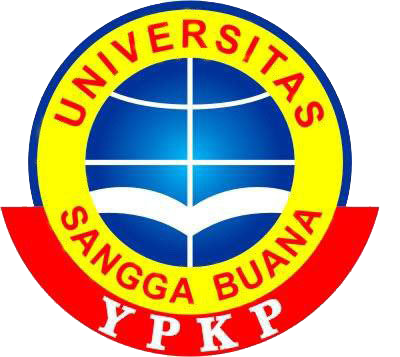 Disusun oleh :NurhakimahA1011411RB1009UNIVERSITAS SANGGA BUANAYAYASAN PENDIDIKAN KEUANGAN DAN PERBANKANBANDUNG2018